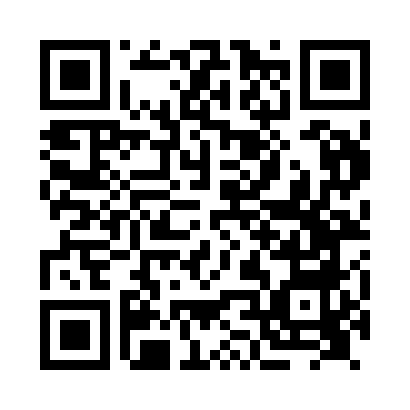 Prayer times for Pipe Ridware, Staffordshire, UKMon 1 Jul 2024 - Wed 31 Jul 2024High Latitude Method: Angle Based RulePrayer Calculation Method: Islamic Society of North AmericaAsar Calculation Method: HanafiPrayer times provided by https://www.salahtimes.comDateDayFajrSunriseDhuhrAsrMaghribIsha1Mon2:594:481:116:509:3511:232Tue3:004:491:126:509:3411:233Wed3:004:491:126:509:3411:234Thu3:014:501:126:509:3311:225Fri3:014:511:126:509:3311:226Sat3:024:521:126:499:3211:227Sun3:034:531:126:499:3111:228Mon3:034:541:136:499:3111:219Tue3:044:551:136:499:3011:2110Wed3:044:561:136:489:2911:2111Thu3:054:571:136:489:2811:2012Fri3:064:581:136:479:2711:2013Sat3:065:001:136:479:2611:2014Sun3:075:011:136:469:2511:1915Mon3:085:021:136:469:2411:1916Tue3:085:031:136:459:2311:1817Wed3:095:051:146:459:2211:1818Thu3:105:061:146:449:2111:1719Fri3:105:071:146:439:1911:1620Sat3:115:091:146:439:1811:1621Sun3:125:101:146:429:1711:1522Mon3:135:121:146:419:1511:1423Tue3:135:131:146:409:1411:1424Wed3:145:151:146:409:1311:1325Thu3:155:161:146:399:1111:1226Fri3:165:181:146:389:0911:1127Sat3:165:191:146:379:0811:1128Sun3:175:211:146:369:0611:1029Mon3:185:221:146:359:0511:0930Tue3:195:241:146:349:0311:0831Wed3:195:251:146:339:0111:07